اللجنة المعنية بحقوق الإنسان		قرار اعتمدته اللجنة بموجب البروتوكول الاختياري بشأن البلاغ رقم 2781/2016* **بلاغ مقدم من:	س. ج. وي. ه.الأشخاص المدعى أنهم ضحايا:	صاحبا البلاغالدولة الطرف:	الدانمركتاريخ تقديم البلاغ:	4 أيار/مايو 2016المسائل الموضوعية:	الترحيل إلى الصين	قررت اللجنة المعنية بحقوق الإنسان، في جلستها المعقودة في 25 آذار/مارس 2021، وقف النظر في البلاغ رقم 2781/2016، بسبب فقدان الاتصال بصاحبي البلاغ ومحاميهما.الأمم المتحدةCCPR/C/131/D/2781/2016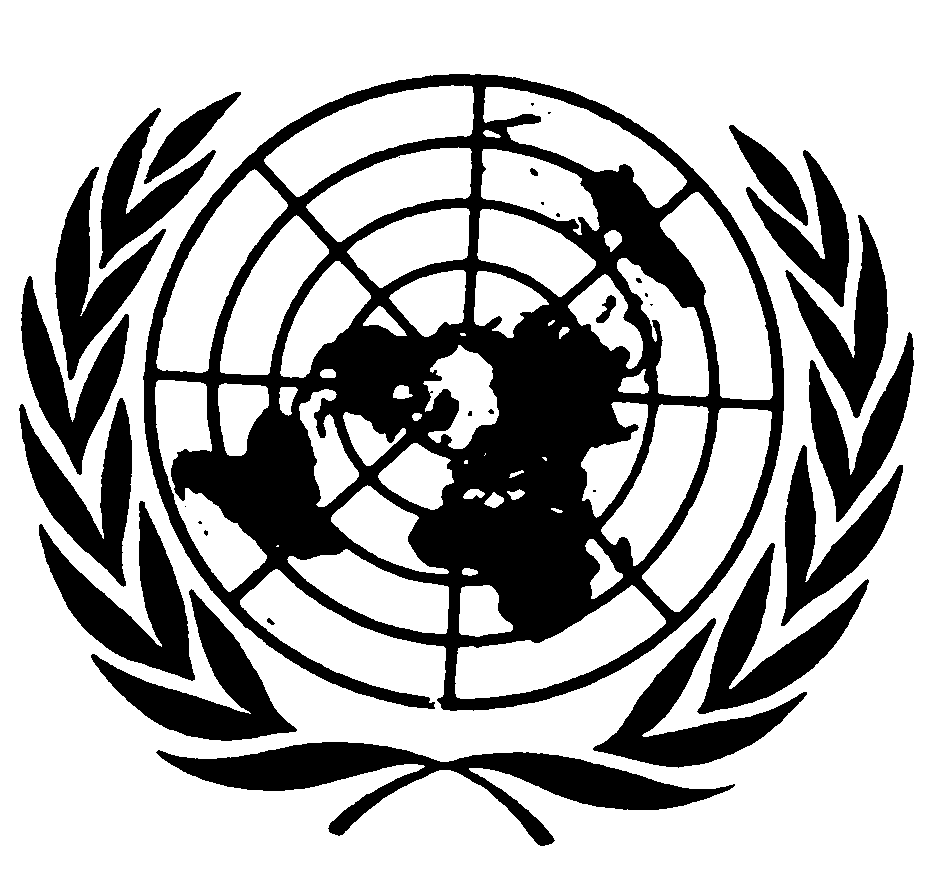 العهد الدولي الخاص بالحقوق المدنية والسياسيةDistr.: General21 February 2023ArabicOriginal: English